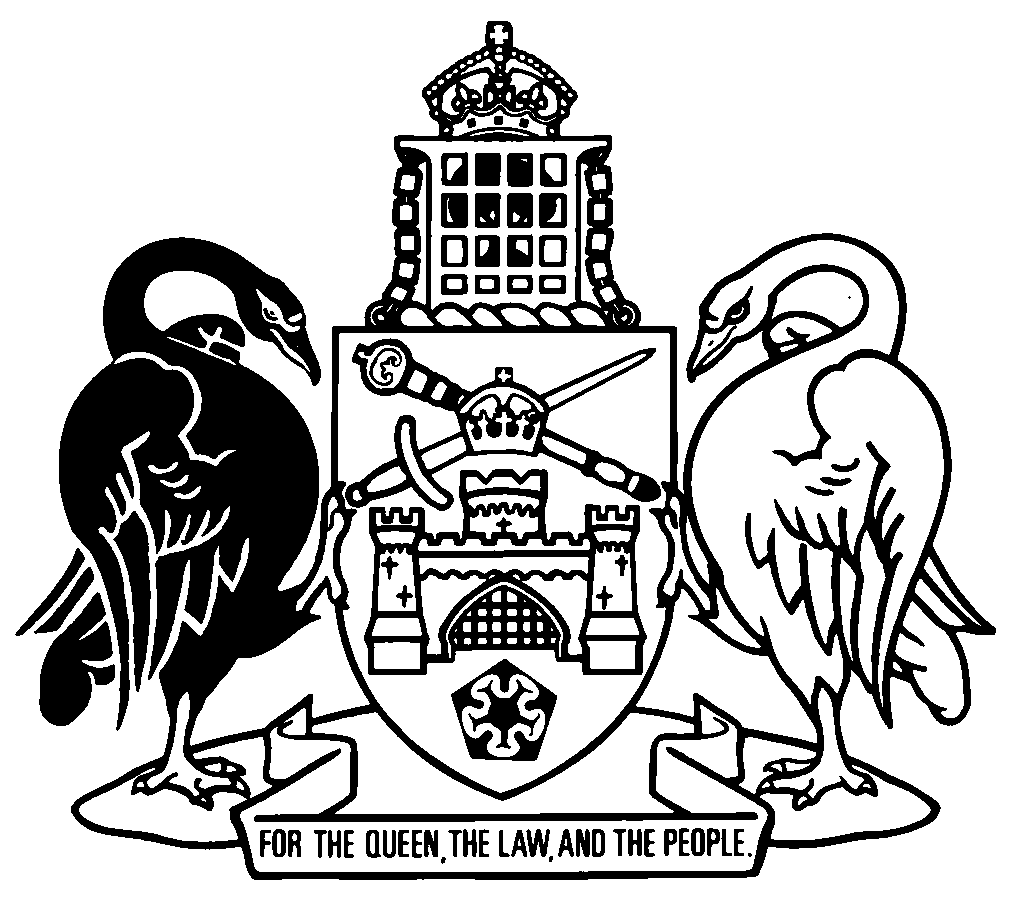 Australian Capital TerritorySubordinate Law The Australian Capital Territory Executive makes the following regulation under the Plastic Reduction Act 2021.Dated 25 May 2022.Andrew BarrChief MinisterChris SteelMinisterAustralian Capital TerritoryPlastic Reduction Regulation 2022Subordinate Law made under thePlastic Reduction Act 2021Contents	PagePart 1	Preliminary	1	1	Name of regulation	1	2	Commencement	1	3	Notes	1Part 2	Prohibited plastic products	2	4	Prescribed single-use plastic product—Act, s 7 (1), def prohibited plastic product, par (a) (v)	2	5	Prescribed non-compostable degradable plastic product—Act, s 7 (1), def prohibited plastic product, par (a) (vi)	2Part 1	Preliminary1	Name of regulationThis regulation is the Plastic Reduction Regulation 2022.2	CommencementThis regulation commences on 1 July 2022.Note	The naming and commencement provisions automatically commence on the notification day (see Legislation Act, s 75 (1)).3	NotesA note included in this regulation is explanatory and is not part of this regulation.Part 2	Prohibited plastic products4	Prescribed single-use plastic product—Act, s 7 (1), def prohibited plastic product, par (a) (v)The following is prescribed:	(a)	a single-use plastic drinking straw;	(b)	a cotton bud with a single-use plastic stick or stem.Note 	Par (a) does not apply to a single-use plastic drinking straw that is an integrated packaging item eg a straw attached to a juice box (see Act, s 7 (1), def prohibited plastic product, par (b)).5	Prescribed non-compostable degradable plastic product—Act, s 7 (1), def prohibited plastic product, par (a) (vi)	(1)	A product made of oxo-degradable plastic is prescribed.	(2)	In this section:oxo-degradable plastic means a plastic that contains 1 or more additives to accelerate fragmentation.Note	Terms used in this regulation have the same meaning that they have in the Plastic Reduction Act 2021 (see Legislation Act, s 148).  For example, ‘single-use’ is defined in the Act’s dictionary.Endnotes1	Notification	Notified under the Legislation Act on 2 June 2022.2	Republications of amended laws	For the latest republication of amended laws, see www.legislation.act.gov.au.© Australian Capital Territory 2022